Motie vreemd aan de orde van de dag Motie: verwijderen van Grasaren bij hondenvoorzieningenDe gemeenteraad van Helmond bijeen 9 juni 2022 Constaterende dat:Er in Helmond bij honden uitlaatstroken en uitlaatveldjes Grasaren staan Deze niet gemaaid worden Dit wordt gemeld door inwoners, ambtelijk dit geen schoonheidsprijs verdiend.Inwoners van Helmond hondenbelasting betalen en dan mogen verwachten dat de verplichte hondenveldjes vrij zijn van grasaren.Honden veel schade  kunnen oplopen door de grasaren, met zelfs dood tot gevolg.Grasaren gevaarlijke ‘kruipers’ zijnMeldpunt 144 waarschuwt voor deze Grasaren.Verzoek aan het college:Meldingen van inwoners adequaat op te pikken en te denken in oplossingen.Terugkoppeling naar inwoners te verbeteren.Om de Grasaren op honden uitlaatstroken en hondenvelden te verwijderen d.m.v. maaien en opvegen; dus niet laten liggen. En gaat over tot de orde van de dag. Helder Helmond                                             CDA                             FVDAlexandra Koolen/ Louis vd Werff               Pieter Vervoort             Theo Heller 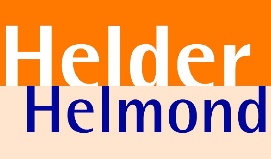 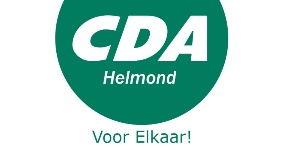 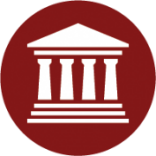 